Saints Mary and Edward Catholic Church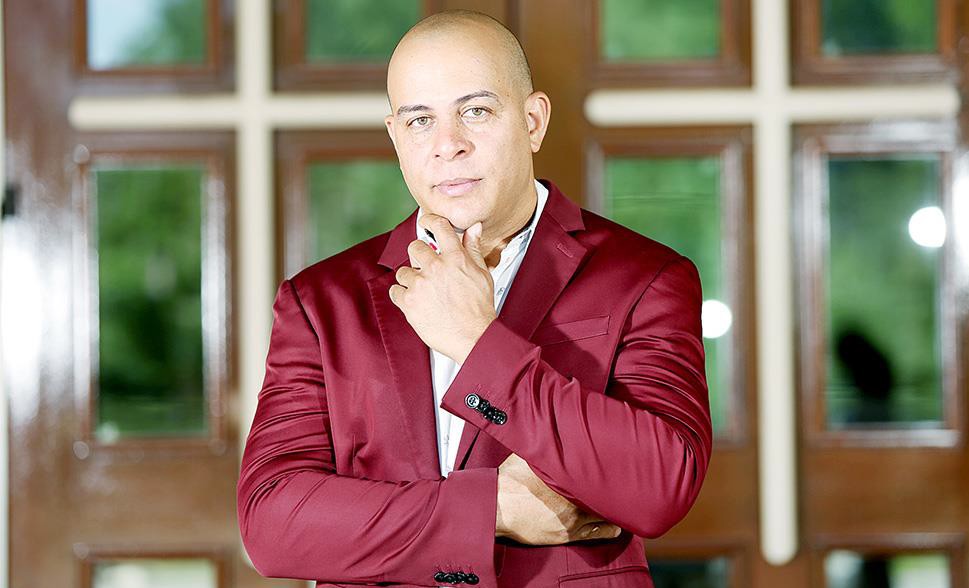 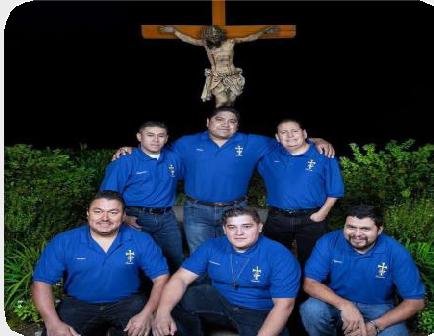 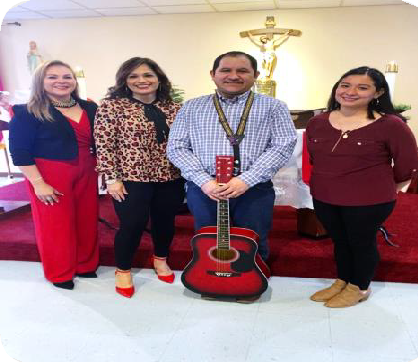 Invites you to a Night of Praise and WorshipLa Iglesia Católica Santa María y San Eduardote invita A Una Noche de Alabanza y AdoraciónWith JORGE MORELSinger, songwriter from Dominican Republic Con JORGE MORELCantautor originario de República DominicanaThe Band of EmmausLa Banda de EmaúsANDThe Hispanic Choirof Saints Mary and Edward Catholic Church Y el Coro Hispanode la Iglesia Católica Santa María y San EduardoKIRBY CULTURAL ARTS COMPLEX -213 N. Main St, Roxboro, NCAugust 28 from 7pm – 10pm – 28 de Agosto de 7pm – 10pmCost per ticket $20 adults and $10 children – Costo por boleto $20 adultos y $10 niños(Tickets will be sold at the entrance of the Theater andat Sts. Mary and Edward Catholic Church 611 N Main St Sundays after each Mass)(Los boletos se venderán a la entrada del Teatroy en la Iglesia Católica Santa María y San Eduardo; 611 N Main St los Domingos después de la Misa)